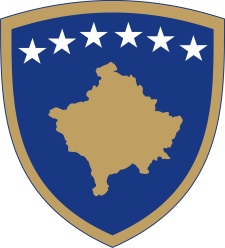 Republika e KosovësRepublika Kosova-Republic of KosovoQeveria - Vlada - GovernmentBr. 01/70              Datum: 15.01.2016Vlada Republike Kosova, u skladu sa članom 92 stav 4 i članom  93  stav (4) Ustava Republike Kosovo, na osnovu  člana 4 Uredbe br. 02/2011 o oblastima administrativne odgovornosti Kancelarije premijera i ministarstava, izmenjenog Uredbom br. 07/2011 i člana 19. Poslovnika o radu Vlade Republike Kosova br. 09/2011, na  sednici  održanoj 15. januara 2016. donosi sledeću:O D L U K U1. Usvaja se zakonodavni program Vlade Republike Kosova za 2016 godinu 2. Dužan je Generalni sekretar Kancelarije premijera da Zakonodavni program za 2016. prosledi  Skupštini republike  Kosova. 3 . Odluka stupa na snagu na dan  potpisivanja.                                                                                                             Isa MUSTAFA                                                                                                       _________________________________Premijer Republike KosovoDostaviti:Zamenicima premijera Svim ministarstvima (ministrima)Generalnom sekretaru KPArhivit Vlade Republika e KosovësRepublika Kosova - Republic of KosovoQeveria - Vlada - GovernmentBr. 02/70              Datum: 15.01.2016Vlada Republike Kosova, u skladu sa članom 92 stav 4 i članom  93  stav (4) Ustava Republike Kosovo, na osnovu  člana 4 Uredbe br. 02/2011 o oblastima administrativne odgovornosti Kancelarije premijera i ministarstava, izmenjenog Uredbom br. 07/2011 i člana 19.  51 i 52 Poslovnika o radu Vlade Republike Kosova br. 09/2011, na  sednici  održanoj 15. januara 2016. donosi sledeću:O D L U K UOsniva se  Komisije za strateško planiranje koji će voditi proces sistema integrisanog planiranja na Kosovu, i biće odgovorna za odlučivanje o:Planiranu prioritnih  politika pre nego što se one podnesu za konačno odlučivanje u Vladi, uključujući,  određivanje strateških prioriteta vlade i razmatranje inicijativa novih politika pre nego što     se dostavi Vladi na razmatranje; praćenje sprovođenja Nacionalne strategije za razvoj i preispitivanje prioriteta po potrebi;  praćenje sprovođenja Nacionalnog plana za implementaciju SSP i povezivanje sa drugim  prioriteta za razvoj;   sektorske strategije / međusektorske;   fiskalni i makroekonomski okvir;   postavljanje agregatskih i sektorskih granica SOR i godišnjeg budžeta;   finalizacija SOR i godišnjeg budžeta pre podnššenja na usvajanje u Vladi, Razmatranje strateških pitanja za javne investicije i prioriteti za pokrivanje putem  inostrane pomoći;   uspostavljanje opštih smernica za godišnji plan rada vlade.Komisija za strateško planiranje za stalne članove će imati predstavnike:            1.1. Premijer, predsednik Komisije;            1.2. Zamenik  premijera. 1.3 Ministar finansija,              1.4 Ministar za evropske integracije,              1.5 Drugi ministri, u zavisnosti od pitanja o kojima će se raspravljati.   Stalni članovi Komisije za strateško planiranje mogu biti zamenjeni od strane njihovih zamenika sa pravom glasanja, ako to bude prihvaćeno od strane svih stalnih članova Komisije.Pripremni radovi Komisije za Strateško planiranje  će biti podržani na tehničkom nivou od strane Upravljačke  grupe za strateško planiranje, sastavljene Odlukom Vlade br. 11/19 od 18.03.2015.Kancelarija za strateško planiranje pri KP, će služiti kao sekretarijat Komisije za strateško planiranje, i biće zadužena za organizovanje sastanaka, pripremu relevantne dokumentacije prema dnevnom redu Komisije.Komisija za strateško planiranje će zameniti Vladinu komisiju za fiskalne poslove i budžet, koja prestaje da postoji.   Potpisivanjem ove odluke se stavlja van snage odluka br. 06/57 od 13.03.2009 o formiranju Vladine Komisijeza fiskalne poslove i budžet i Odluka o osnivanju Komisije za javne investicije.  Odluka stupa na snagu danom potpisivanja .                                                                                                             Isa MUSTAFA                                                                                                       _________________________________Premijer Republike KosovoDostaviti:Zamenicima premijera Svim ministarstvima (ministrima)Generalnom sekretaru KPArhivit Vlade Republika e KosovësRepublika Kosova - Republic of KosovoQeveria - Vlada - GovernmentBr. 03/70              Datum: 15.01.2016Vlada Republike Kosova, u skladu sa članom 92 stav 4 i članom  93  stav (4) Ustava Republike Kosovo, član 4 stav 2 zakona br. 04/L-052 o međunarodnim sporazumima, na osnovu  člana 4 Uredbe br. 02/2011 o oblastima administrativne odgovornosti Kancelarije premijera i ministarstava, izmenjenog Uredbom br. 07/2011 i člana 19. Poslovnika o radu Vlade Republike Kosova br. 09/2011, na  sednici  održanoj 15. januara 2016. donosi sledeću:O D L U K UUsvajena je u načelu inicijativa za pregovore Sporazuma između Vlade Republike Kosova i Nemačke razvojne banke KfV Frankfurt am Main ("KfV"), za projekat "Uklanjanje otpadnih voda na jugozapadu Kosova, IV Faza; u  opštini Peć. Tokom pregovora o ovom sporazumu, Ministarstvo finansija je dužno da postupi u skladu sa odredbama Ustava Republike Kosova, Zakona br. 04/L-052 za međunarodne sporazume i drugim relevantnim važečim propisima. Odluka stupa na snagu danom potpisivanja.                                                                                                             Isa MUSTAFA                                                                                                       _________________________________Premijer Republike KosovoDostaviti:Zamenicima premijera Svim ministarstvima (ministrima)Generalnom sekretaru KPArhivit Vlade Republika e KosovësRepublika Kosova - Republic of KosovoQeveria - Vlada - GovernmentBr. 04/70              Datum: 15.01.2016Vlada Republike Kosova, u skladu sa članom 92 stav 4 i članom  93  stav (4) Ustava Republike Kosovo, na osnovu  člana 4 Uredbe br. 02/2011 o oblastima administrativne odgovornosti Kancelarije premijera i ministarstava, izmenjenog Uredbom br. 07/2011 i člana 19. Poslovnika o radu Vlade Republike Kosova br. 09/2011, na  sednici  održanoj 15. januara 2016. donosi sledeću:O D L U K UMenja se i dopunjuje stav 1. odluke Vlade br. 05/54 od 24.10.2015, i umesto g. Čazim Česke za člana upravnog odbora Javnog preduzeća Regionalna vodovodna kompanija Radonjić, a.d.Đakovica. imenuje se g. Isuf Aslani. Odluka stupa na snagu danom potpisivanja.                                                                                                             Isa MUSTAFA                                                                                                       _________________________________Premijer Republike KosovoDostaviti:Zamenicima premijera Svim ministarstvima (ministrima)Generalnom sekretaru KPArhivit Vlade Republika e KosovësRepublika Kosova - Republic of KosovoQeveria - Vlada - GovernmentBr. 05/70              Datum: 15.01.2016Vlada Republike Kosovo, u skladu sa članom 92 stav 4 i članom 93 stav (4) Ustava Republike Kosova, članom 29 Zakona br. 03/L-048 o upravljanju javnim finansijama i odgovornostima, izmenjenim i dopunjenim Zakonom br. 03/L-221, 04/L-165, br. 04/L-194, članom 13, stav 2 Zakona br. 05/L-071 o budžetu Republike Kosovo za 2016. na osnovu člana 4. Pravilnika br. 02/2011 o oblastima administrativne odgovornosti Kancelarije premijera i ministarstava, izmenjenim i dopunjenim Uredbom br. 07/2011 i članom 19. Poslovnika o radu Vlade Republike Kosova br. 09/2011, na sednici održanoj 15. januara 2016. je donela :O D L U K U1. Ovlašćuje se ministar finansija da odobri transfer iz pod-programa "nepredviđenih izdataka" na  neki drugi pod-program u Tabelama 3.1 i 4.1 za zahtevane pojedinačne iznose budžetskih izdvajanja u iznosu od 40.000 (četrdeset hiljada) evra za 2016 godinu 2. Ukupan iznos ovog ovlašćenja ne može prekoračiti 20% (dvadeset procenata) iznosa  godišnjeg izdvajanja za pod-program "nepredviđenih izdataka". 3.  Odluka stupa na snagu danom potpisivanja                                                                                                             Isa MUSTAFA                                                                                                       _________________________________Premijer Republike KosovoDostaviti:Zamenicima premijera Svim ministarstvima (ministrima)Generalnom sekretaru KPArhivit Vlade Republika e KosovësRepublika Kosova - Republic of KosovoQeveria - Vlada - GovernmentBr. 06/70              Datum: 15.01.2016Vlada Republike Kosovo, u skladu sa članom 92 stav 4 i 93 stav (4) Ustava Republike Kosova, članom 29 Zakona br. 03/L-048 o upravljanju javnim finansijama i odgovornostima, izmenjen i dopunjen Zakonom br. 03/L-221, 04/L-165 i br. 04/L-194, na osnovu člana 4. Pravilnika br. 02/2011 o oblastima administrativne odgovornosti Kancelarije premijera i ministarstava, izmenjenog Uredbom br. 07/2011 i članom 19. Poslovnika o radu Vlade Republike Kosova br. 09/2011, na sednici održanoj 15. januara 2016. je donela :O D L U K UUsvojen je zahtev Sudskog saveta Kosova za nadoknadu dodataka i finansijske stimulacije za 74 sudija teških zločina za 2016.godinu u iznosu od 279.720 evra. Mesečni dodatak za gore pomenute sudije je 300 (tri stotine) evra. Sredstva su dodeljena prema pod-programima na sledeći način: 22.680 evra za 6 sudija Vrhovnog suda i Specijalne komore sa kodom 316, ekonomska kategorija plate i dnevnice; 30.240 evra za 8 sudija u Apelacionom sudu sa kodom 380, ekonomska kategorija plate i dnevnice; 71.820 evra za 19 sudija u Osnovnom sudu u Prištini sa kodom 381, ekonomska kategorija plate i dnevnice; 26.460 evra za 7 sudije u Osnovnom sudu u Prizrenu sa  kodom 382, ekonomska kategorija plate i dnevnice ;26.460 evra za 7 sudija u Osnovnom sudu u Gnjilanu sa kodom383, ekonomska kategorija plate i dnevnice;26.460 evra za 7 sudija u Osnovnom sudu u Uroševcu sa kodom 384, ekonomska kategorija plate i dnevnice;   26.460 evra za 7 sudija u Osnovnom sudu u Peći , sa kodom 385, ekonomska kategorijaplate i dnevnice; 26.460 evra za 7 sudija u Osnovnom sudu u Đakovici sa kodom 386, ekonomska  kategorija plate i dnevnice;22.680 evra za 6 sudija u Osnovnom sudu u Mitrovici sa kodom 387, ekonomska kategorija plate i dnevnice;Sredstva iz stava 1. ove odluke se dodeljuju iz nepredviđenih izdataka ,  pod-programa nepredviđeni izdatci sa kodom 131, ekonomska kategorija Rezerve. Obavezuje se  Sudski savet Kosova i Ministarstvo finansija na  implementaciju ove odluke. Odluka stupa na snagu danom potpisivanja.                                                                                                             Isa MUSTAFA                                                                                                       _________________________________Premijer Republike KosovoDostaviti:Zamenicima premijera Svim ministarstvima (ministrima)Generalnom sekretaru KPArhivit Vlade Republika e KosovësRepublika Kosova - Republic of KosovoQeveria - Vlada - GovernmentBr. 07/70              Datum: 15.01.2016Na osnovu člana 92. stav 4) i člana 93. stav 4) Ustava Republike Kosova, na osnovu Zakona br.04/L-199 za  ratifikaciju prvog međunarodnog sporazuma o principima koji regulišu normalizaciju odnosa između Republike Kosovo i Republika Srbija,  Sporazum o telekomunikacijama, između Republike Kosova i Republike Srbije, odobren odlukom Vlade br. 03/148 od 11.09.2013, podržavajući obaveze navedene u Sporazumu o telekomunikacijama i rokovima za njihovo sprovođenje, u skladu sa članom 4. Uredbe br. 02/2011 o oblastima administrativne odgovornosti Kancelarije premijera i ministarstava izmenjene i dopunjene Uredbom br. 07/2011 i članom 19. Poslovnika o radu Vlade Republike Kosova br. 09/2011, Vlada Republike Kosovo, u sednici održanoj 15. januara 2016. je donela sledeću:O D L U K U Upučuje se  Regulatorni autoritet za elektronsku i poštansku komunikaciju (ARKEP) da izda privremenu i ograničenu dozvolu  novoj kompaniji "MTS" D.O.O registrovanoj u skladu sa Zakonom br. 02/L-123 o trgovačkim društvima (Službeni list br. 39/1. oktobar 2008) Izmenjen i dopunjen Zakonom br. 04 / L-006 ,  izmenjen i dopunjen Zakonom br. 02/L-123 o privrednim društvima (Službeni list, br. 6/22 jula 2011.) za pružanje usluga mobilne telefonije, ograničenih u okviru poslovanja infrastrukture kao što je definisano u stavu 4. Sporazuma o telekomunikacijama između Republike Kosova i Republike Srbije.Upučuje se ARKEP da u okviru dužnosti i odgovornosti koje ima za  efikasno upravljanje resursima i frekventnim i numeričkim resursima, u sprovođenju  stava 1) ove Odluke, odredi sredstva samo u toj meri koja su potrebna za pružanje usluga, istovremeno obezbedivši odgovarajuće okruženje i bez ometanja  operatera ovlaštenih od ARKEP , koji trenutno pružaju  usluge mobilne telefonije.   Privremeno ovlašćenje dato na osnovu ove odluke će isteći čim organi vlasti Kosova izdaju novu  poptunu, neograničenu licencu mobilne telefonije, kao rezultat tendera ili aukcije. Privremeno ovlašćenje dato na osnovu ove Odluke će stupiti na snagu istog dana kada ITU ( Međunarodna unija za telekomunikacije) dodeli Kosovu državni telefonski pozivni broj (kod) kao što je definisano u Akcionom planu za sprovođenje Sporazuma o telekomunikacijama između Republike Kosova i Republike Srbije.Odluka stupa na snagu danom potpisivanja.                                                                                                             Isa MUSTAFA                                                                                                       _________________________________Premijer Republike KosovoDostaviti:Zamenicima premijera Svim ministarstvima (ministrima)Generalnom sekretaru KPArhivit Vlade Republika e KosovësRepublika Kosova - Republic of KosovoQeveria - Vlada - GovernmentBr. 08/70              Datum: 15.01.2016Vlada Republike Kosova, u skladu sa članom 92 stav 4 i članom  93  stav (4) Ustava Republike Kosovo, na osnovu  člana 4 Uredbe br. 02/2011 o oblastima administrativne odgovornosti Kancelarije premijera i ministarstava, izmenjenog i dopunjenog Uredbom br. 07/2011 i člana 19. Poslovnika o radu Vlade Republike Kosova br. 09/2011, na  sednici  održanoj 15. januara 2016. donela je sledeću:O D L U K U1.Menja se i dopunjuje Odluka Vlade br. 05/24 od 17.04.2015 o osnivanju Nacionalnog saveta za ekonomski razvoj Kosova, kao što sledi: tački 2 ove odluke se dodaje još dva (2) člana, i to: 1.1 Nemačka- Kosovska privredna komora; 1.2. Savet Evropskih investitora  2. Odluka stupa na snagu danom potpisivanja.                                                                                                             Isa MUSTAFA                                                                                                       _________________________________                                                                                                       Kryeministër i Republikës së KosovësIu dërgohet:Zëvendëskryeministravetë gjitha ministrive (ministrave)Sekretarit të Përgjithshëm të ZKM-ësArkivit të Qeverisë